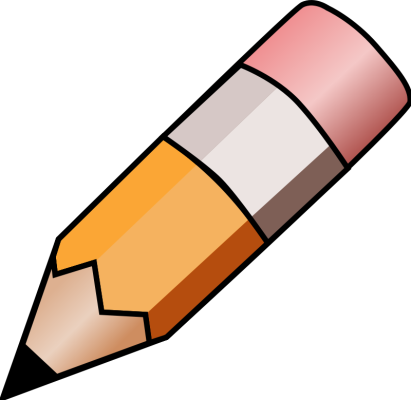 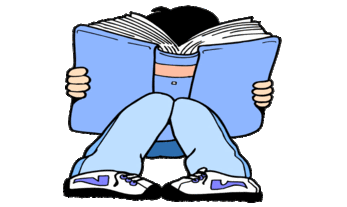 YEAR 5 HOME LEARNING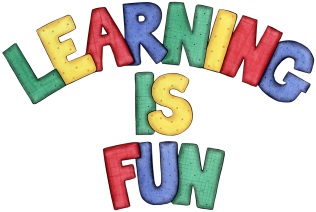 YEAR 5 HOME LEARNINGDate Set19.10.18Date Due2.11.18MathleticsThis week will be focussing on statistics and direction. All activities can be found on the following website: http://uk.mathletics.com/  Every child has their username and passwords in their reading records.SpellodromeWritingThis week children will be focusing on words with the suffixes: -ancy and - ance.Spelling can also be found on http://www.spellodrome.com.au/#/home vacancypregnancybuoyancyallegiancedisturbancereassurancereluctanceresistancegrievanceadmittanceassuranceattendancedefianceenduranceignoranceinsurancemaintenanceannoyanceappearancetoleranceWriting task – Due 2.11.18Children to write a persuasive argument on two of the following topics:why mobile phones should be allowed in classwhy playtime should be bannedDragons: are they good pets?I have also attached a good example of a text to help the children understand what is expected.ReadingRecommended daily reading time:KS2 40 minutes.Home Learning ProjectChildren to draw/make their very own Anglo-Saxon mask or any other type of Anglo-Saxon art. Children can use https://www.bbc.com/bitesize/articles/zwjq2hv for some inspiration.Date Set: 19.10.2018     Date Due:2.11.2018GreekPlease go to Greek Class Blog for Greek Home LearningGreek Class - St Cyprian's Greek Orthodox Primary Academy